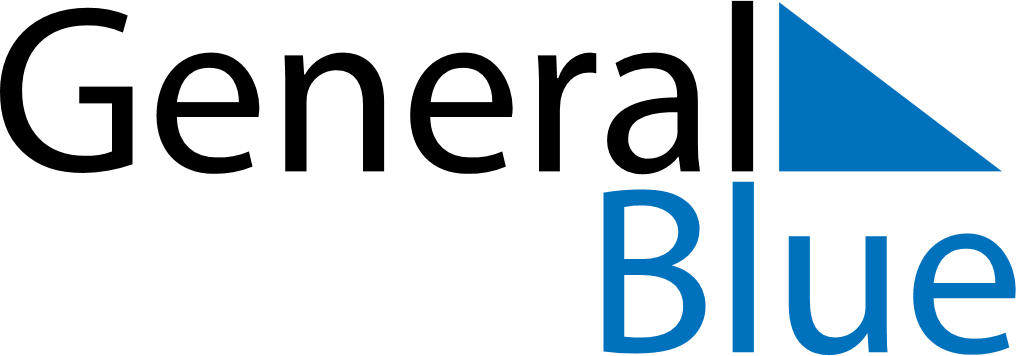 May 2022May 2022May 2022PolandPolandMondayTuesdayWednesdayThursdayFridaySaturdaySunday1Labour Day2345678Constitution Day91011121314151617181920212223242526272829Mother’s Day3031